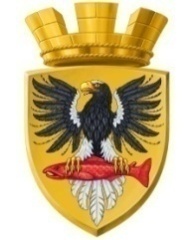 Р О С С И Й С К А Я   Ф Е Д Е Р А Ц И ЯКАМЧАТСКИЙ КРАЙП О С Т А Н О В Л Е Н И ЕАДМИНИСТРАЦИИ ЕЛИЗОВСКОГО ГОРОДСКОГО ПОСЕЛЕНИЯот  13.04.  2016       	  	                                           		№ 298– п                 г. Елизово  О проведении народного массового гуляния «Первомай»	В соответствии с Федеральным Законом от 06.10.2003  № 131-ФЗ «Об общих принципах организации местного самоуправления в Российской Федерации», Уставом  Елизовского городского поселения, на основании муниципальной программы «Развитие культуры в   Елизовском  городском поселения в 2015-2016 году», утвержденной постановлением администрации Елизовского городского поселения от 14.10.2014 № 808-п ПОСТАНОВЛЯЮ:     Отделу по культуре, молодежной политике, физической культуре и спорту администрации Елизовского городского поселения (С.А. Хачикян) организовать и провести  1 мая 2016 года в 12.30 часов в ПК и О «Сказка» народное массовое гуляние «Первомай» (далее – мероприятие).Утвердить технический план подготовки и проведения мероприятия согласно приложению к настоящему постановлению.3.    Управлению финансов  и экономического развития администрации Елизовского городского поселения (М.Г.Острога) обеспечить финансирование мероприятия и организовать выездную торговлю на мероприятии.4. Управлению делами администрации Елизовского городского поселения (Т.С. Назаренко):информировать о проведении мероприятия службу скорой помощи,  полиции и пожарной части.опубликовать (обнародовать) настоящее постановление в средствах массовой информации и разместить в информационно-телекоммуникационной сети «Интернет» и на официальном сайте администрации Елизовского городского поселения.5. Муниципальному бюджетному учреждению «Благоустройство города Елизово» (Р.А.Шевчук) организовать работу в соответствии с техническим планом подготовки мероприятия.   6. Настоящее постановление вступает в силу после опубликования (обнародования).  7.   Контроль за исполнением настоящего постановления оставляю за собой.Глава администрации    Елизовского городского поселения                                          Д.Б. Щипицын                                                                                                                            Приложение к постановлению администрации Елизовского городского поселения от 13.04.  2016       № 298 -п                                                                               ТЕХНИЧЕСКИЙ ПЛАНподготовки и проведения народного массового гуляния«Первомай»Дата проведения .1 мая  2016гМесто проведения:  ПК и О «Сказка»Время проведения: 12-30Омельченко Д.В. -директор МБУККДЦ «Гейзер», тел.: 8-961-969-04-04№ п/пМероприятияДата проведенияОтветственныйПодпись 1.Написание сценария, режиссура мероприятия и репетициидо 25 04 .16Ермак И..В.2.Реклама:- изготовление баннера и  афиш, организация зрителей до 20.04.16Омельченко Д.В.3.Подготовка писем в службы: полиция, скорая помощь, МЧСдо  20.04.2016Назаренко Т.С.4.Организация  выездной торговли в  ПК и О  «Сказка»01.05.2016Острога М.Г.5.Подготовка ПК и О «Сказка» к мероприятию уборка территории, установка  контейнеров для мусора,организация работы туалета.     до  30.04.2016Шевчук Р.А.6.Приобретение призов, работа со сметамидо 30.04.2016Слатова Т.Н.7.Озвучивание мероприятия 01.05.2016Омельченко Д.В.8.Оформление сцены (установка баннера, размещение реквизита)01.05.2016Омельченко Д.В.